TRIVIS - Střední škola veřejnoprávní a Vyšší odborná škola prevence kriminality 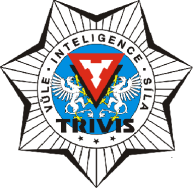 a krizového řízení Praha,s. r. o.Hovorčovická 1281/11 182 00  Praha 8 - Kobylisy OR  vedený Městským soudem v Praze, oddíl C, vložka 50353Telefon a fax: 283 911 561          E-mail : vos@trivis.cz                IČO 25 10 91 38Termíny zápočtů a zkoušek – Mgr. Ondřej Zatroch1.AV, 1.CV a 1.KKŘ – Sociologie16.05.2022  od 08:00-12:00 – uč. 1.AV25.05.2022  od 08:00-13:00 – uč. 1.AV 01.06.2022  od 08:00-12:00 – uč. 1.AV1.AV – Angličtina23.05.2022  od 10:00-12:00 – uč. 1.AV06.06.2022  od 10:00-12:00 – uč. 1.AV2.AV – Bezpečnostní systémy( Ďáblice )19.05.2022  od 10:00-12:00 – uč. 2.AV-D26.05.2022  od 10:00-12:00 – uč. 2.AV-D2.AVA – Bezpečnostní systémy( Ďáblice )23.05.2022  od 08:00-10:00 – uč. 2.AVA-D06.06.2022  od 08:00-10:00 – uč. 2.AVA-D3.CV – Angličtina17.05.2022  od 10:00-12:00 – uč. 3.CV24.05.2022  od 10:00-13:00 – uč. 3.CV31.05.2022  od 10:00-12:00 – uč. 3.CV